Please submit your application to:Project Title:   __________________________________________________Amount being requested (Including GST): $_________________ Region where project will benefit fishing: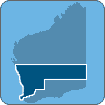 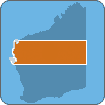 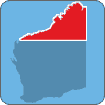 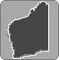 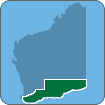        South Coast             West Coast             Gascoyne          Pilbara/Kimberley         StatewideIn 100 words or less please provide a brief summary of what the grant money will be used for:Full description of the project / activity / grant expenditure including an indicative budget: Please provide as much detail as possible about your planned project including level of community participation, location / duration, planned promotion and expected outcomes. This information will assist Recfishwest in assessing your application. Please also attach any further supporting material that will assist the Recfishwest Board in understanding your project.) Community Benefit:  Who will benefit from the activity for which you are seeking this grant?  Other Support and Ongoing Costs:  Which other organizations will be involved in this grant expenditure and will there be any reoccurring expenses associated with this grant?I confirm that the details contained in this application and its attachments are true and correct. I understand that if this application is approved, my signature below is an agreement to abide by the undertakings and conditions of the grant, as outlined in the grant guidelines.APPLICATIONS MUST BE RECEIVED BY Midnight 26 November 2019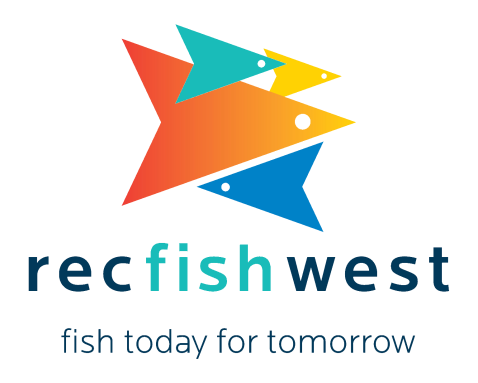 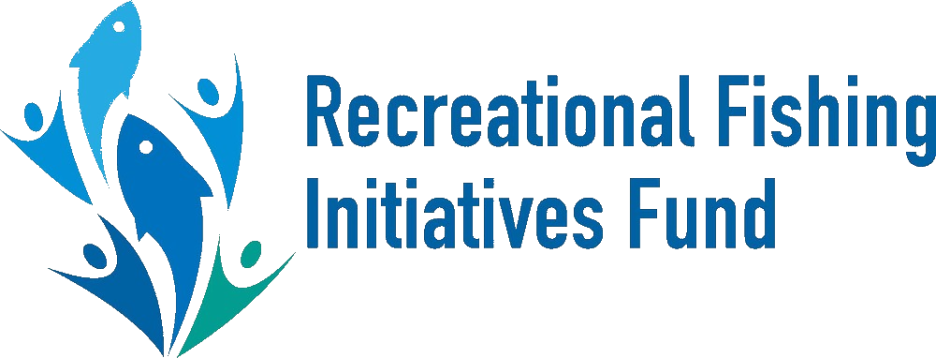 RecfishwestSuite 3, 45 Northside DriveHillarys   WA   6025Ph:  (08) 9246 3366Email: vanessa@recfishwest.org.au SECTION  – APPLICANT DETAILS AND PROJECT SUMMARYSECTION  – APPLICANT DETAILS AND PROJECT SUMMARYSECTION  – APPLICANT DETAILS AND PROJECT SUMMARYSECTION  – APPLICANT DETAILS AND PROJECT SUMMARYSECTION  – APPLICANT DETAILS AND PROJECT SUMMARYTrading name of organisation:Legal name of organisation:Is your organisation incorporated?Is your organisation incorporated? Yes  No Govt DeptDoes your organisation have an ABN? Number ________________________Does your organisation have an ABN? Number ________________________ Yes  No Govt DeptIs your organisation registered for GSTIs your organisation registered for GST Yes No NoPerson responsible for the project:Person responsible for the project:Person responsible for the project:Person responsible for the project:Person responsible for the project:NameNamePositionPositionPostal AddressPostal AddressTelephoneTelephoneFaxFaxFaxEmailEmailEmailSECTION TWO – FULL PROJECT DESCRIPTIONSECTION THREE – DECLARATIONSigned(Executive of organisation)Date